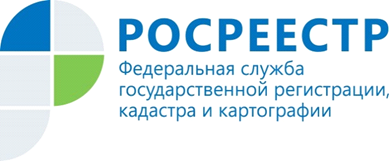 Актуальные вопросы земельного законодательстваВ Управление Росреестра по Красноярскому краю регулярно поступают обращения граждан, связанные с приостановлением государственной регистрации в связи с отсутствием публикации о проведении торгов в отношении земельных участков на официальном сайте www.torgi.gov.ru. Кто размещает информацию о предоставлении земельного участка?Статьей 39.18 Земельного кодекса  РФ установлено, что при поступлении в орган, уполномоченный на распоряжение земельными участками, заявления о предоставлении (либо о предварительном согласовании предоставления) земельного участка для индивидуального жилищного строительства, ведения личного подсобного хозяйства в границах населенного пункта, садоводства, дачного хозяйства гражданам и крестьянским (фермерским) хозяйствам для осуществления его деятельности данный орган:- обеспечивает опубликование извещения о предоставлении земельного участка для указанных целей в порядке, установленном для официального опубликования муниципальных правовых актов уставом поселения, городского округа, по месту нахождения земельного участка;-  размещает извещение на официальном сайте, - размещает извещение на официальном сайте уполномоченного органа в сети Интернет.В каких случаях из вышеуказанных предусмотрено предоставление земельного участка без проведения торгов?Предоставление земельного участка без проведения торгов возможно только в случае, если по истечении месяца со дня опубликования извещения не поступили заявления иных граждан, крестьянских (фермерских) хозяйств о намерении участвовать в аукционе. При поступлении заявок от иных лиц в предоставлении участка без проведения торгов должно быть отказано.Где размещается официальная информация о проведении торгов?Законом предусмотрено размещение информации в сети Интернет на двух сайтах – официальном сайте органа, уполномоченного на распоряжение земельными участками, и на официальном сайте, не менее чем за тридцать дней до дня проведения аукциона.Для размещения информации о проведении торгов определён адрес сайта www.torgi.gov.ru в качестве адреса официального для размещения, в том числе, информации о  предоставлении земельных участков, находящихся в государственной или муниципальной собственности, гражданам для индивидуального жилищного строительства, ведения личного подсобного хозяйства в границах населенного пункта, садоводства, дачного хозяйства, гражданам и крестьянским (фермерским) хозяйствам для осуществления крестьянским (фермерским) хозяйством его деятельности.Соответственно, при предоставлении земельных участков размещение извещения на сайте www.torgi.gov.ru является одним из обязательных элементов процедуры предоставления участка.Является ли отсутствие информации на сайте torgi.gov.ru основанием для приостановления и отказа в государственной регистрации?Отсутствие указанной информации на  данном сайте является основанием для приостановления государственной регистрации и отказа в её проведении. Обращаем Ваше внимание, что на сайте www.torgi.gov.ru также подлежит размещению  информация:  - о проведении аукционов по продаже земельного участка, находящегося в государственной или муниципальной собственности; - о проведении аукционов на право заключения договора аренды земельного участка, находящегося в государственной или муниципальной собственности.Заместитель начальника отдела экстерриториальной регистрации прав, регистрации прав на земельные участки, (ограничений) обременений Управления Росреестра по Красноярскому краю – Наталья Симанова.